Fiche Navette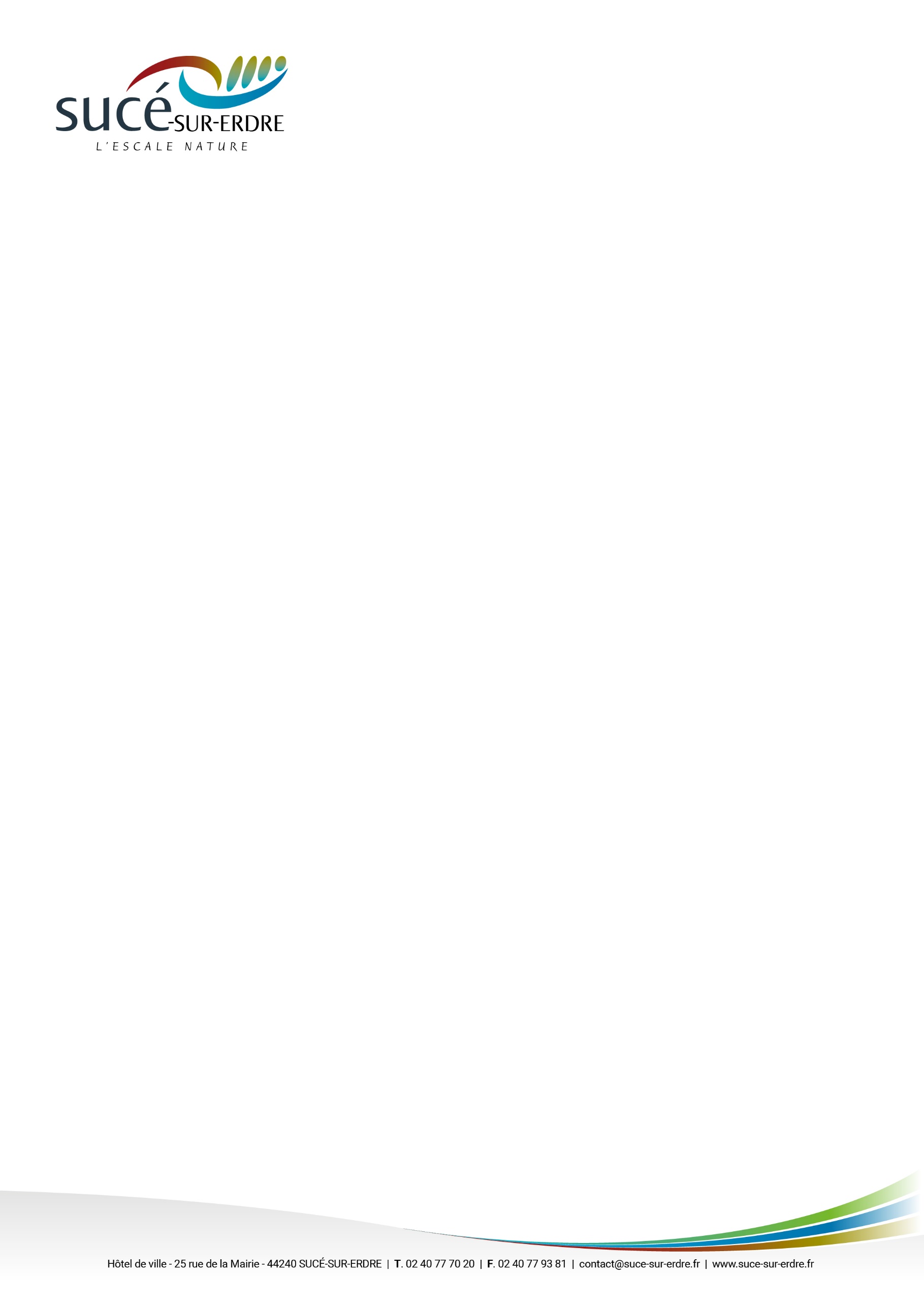 Du Cp au CM2ALSH – Sucé sur ErdreA retourner en mairie La Direction Famille vous contactera pour la signature de la convention.Autorisation valable du 15 septembre 2021 au 6 juillet 2022Je soussigné (Nom et prénom des parents ou du responsable légal) :autorise le personnel communal de l’Accueil de Loisirs à accompagner mon enfant à son activité aux heures mentionnées ci-dessous, ainsi qu’à transférer la responsabilité de mon enfant  au responsable d’activité désigné ci-dessous.Nom Prénom enfant :	Classe :………………….N°tél des parents :………………………………………………… E-mail :	Je déclare avoir pris connaissance que :L’Accueil de Loisirs de Sucé-sur-Erdre n’est pas responsable de mon enfant le temps de ou des activité(s) signalée(s) ci-dessus ;Le transfert de responsabilités s’effectue envers le ou les association(s) : 	Signature des parents ou du responsable légalLu et approuvéLe 	NB : cette pré-incription n’entraine aucune facturation (voir notice au verso)NoticeInscription aux navettes du mercredi 2 étapes obligatoiresEtape 1 : La pré-inscriptionPré-inscription (Fiche Navette) auprès des clubs ou de la mairie : retour avant le 9 septembre 2020Signature d’une convention entre le club ; la famille et la mairieEtape 2 : L’inscription (identique à celle de l’accueil de loisirs classique)Inscription via l’espace citoyen Clicko https://www.espace-citoyens.net/suce-sur-erdre/espace-citoyens/ en cliquant sur l’onglet « réservation » dans votre espace personnel: inscription définitive le mercredi qui précède le mercredi d’accueil. Attention cliquer sur l’activité au nom de votre enfant « Navette & ALSH Mercredis» et suivez les étapes.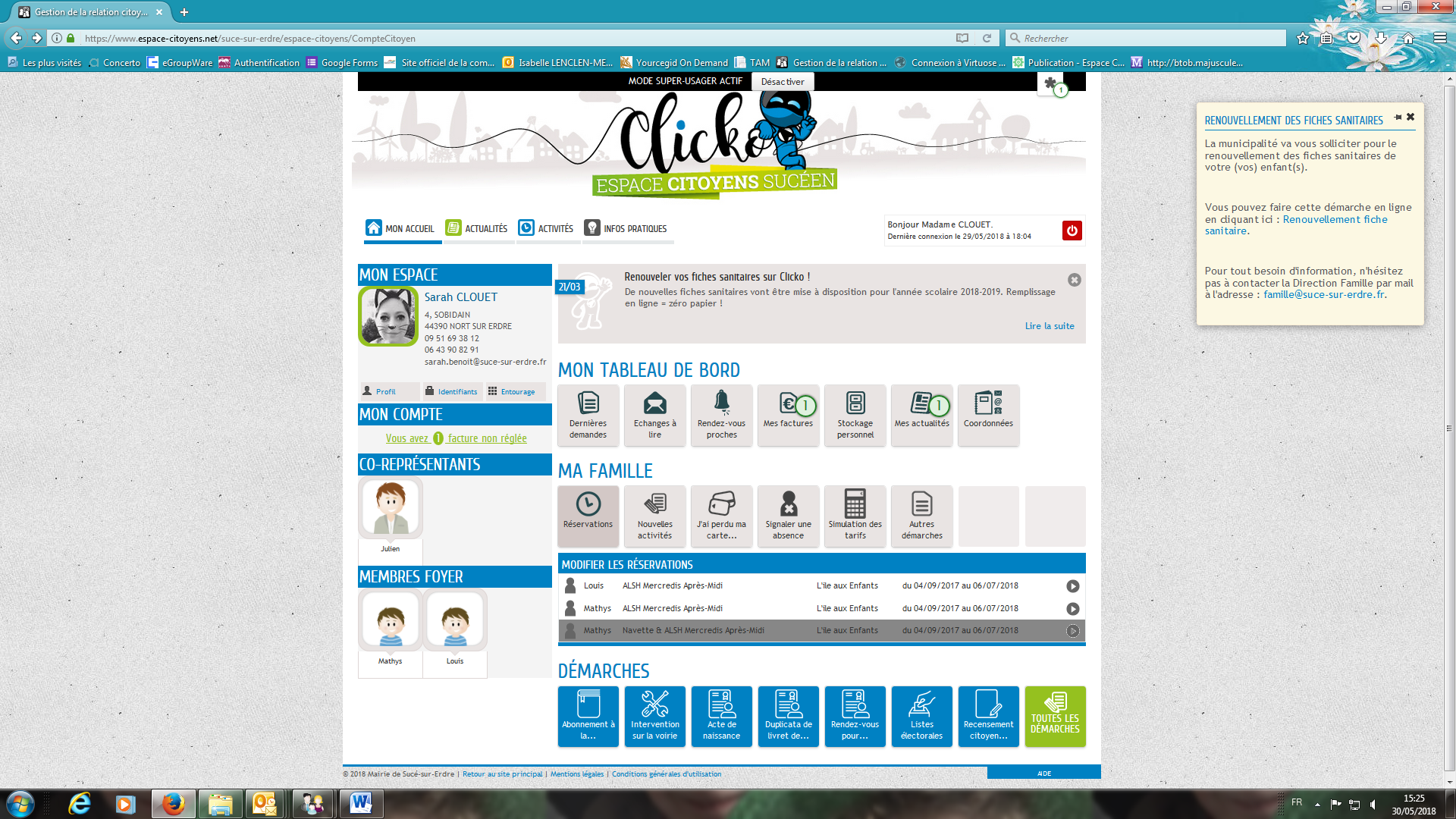 Inscription via le « calendrier accueil de loisirs des mercredis » avec option navettes, disponible en Mairie et à l’accueil de loisirs. Retour du calendrier en mairie au plus tard le mercredi précédant le mercredi concerné par la réservation. Tarif pour un mercredi :  coût de l’accueil de loisirs (tarif au taux à l’effort) + 2,10 € Utilisez le calculateur en ligne sur votre espace citoyens ClickoRenseignement : Guillaume Claret – Responsable Enfance Jeunesse par téléphone au 02.40.77.70.20 ou par mail sur famille@suce-sur-erdre.frActivité n°1 :Activité n°2 : Lieu précis :Lieu précis :Heure de début :Heure de fin :Heure de début :Heure de finNom de l’association :Nom de l’associationNom du responsable :Nom du responsable :